Shout OutbeginnerShout Out (continued…)STUDENT TARGETSSTUDENT TARGETSSkill: I will move in my personal space to the rhythm of the music.Cognitive: I will discuss how the rhythm of the song changed how we moved.Fitness: I will actively participate by moving to the rhythm of the music. Social/Emotional: I will demonstrate safe movement patterns and self-control in my actions.Skill: I will move in my personal space to the rhythm of the music.Cognitive: I will discuss how the rhythm of the song changed how we moved.Fitness: I will actively participate by moving to the rhythm of the music. Social/Emotional: I will demonstrate safe movement patterns and self-control in my actions.EQUIPMENT & SET-UP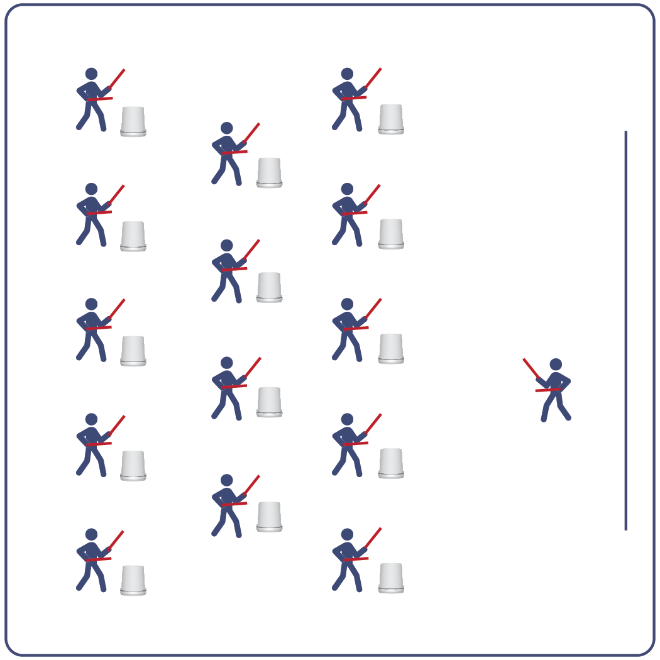 Equipment:Computer or tablet to play videoProjector and screen (or wall to project on)Bucket for each studentLummi Sticks or drumsticks for each studentShout Out Routine CardVideo: Shout Out Rhythm Fit Routine (YouTube)Set-Up:Arrange buckets in rows, with enough space for all students to move side to side.Have technology set up to project the video for students (with sound).ACTIVITY PROCEDURESACTIVITY PROCEDURESThis activity is a beginner Rhythm Fit routine called Shout Out. The object of this routine is to lead and motivate your classmates by demonstrating patience as a virtue while learning this bucket routine. When the video begins, you will follow along working to perform movements with the beat and tempo of the music.Teachers: you can teach the movement sequences using the routine card prior to playing the video.This activity is a beginner Rhythm Fit routine called Shout Out. The object of this routine is to lead and motivate your classmates by demonstrating patience as a virtue while learning this bucket routine. When the video begins, you will follow along working to perform movements with the beat and tempo of the music.Teachers: you can teach the movement sequences using the routine card prior to playing the video.GRADE LEVEL PROGRESSIONGRADE LEVEL PROGRESSIONGrades K-2: Try this activity with students sitting on the floor, using pool noodles (instead of Lummi sticks or drumsticks) and spot markers on the floor in front of them (instead of a bucket).Grades 3-5: Perform the activity as described above.Grades 6-8: Choose a few students to be in the front of the class to help demonstrate the routine and call out the sequences/counts from the routine card.Grades K-2: Try this activity with students sitting on the floor, using pool noodles (instead of Lummi sticks or drumsticks) and spot markers on the floor in front of them (instead of a bucket).Grades 3-5: Perform the activity as described above.Grades 6-8: Choose a few students to be in the front of the class to help demonstrate the routine and call out the sequences/counts from the routine card.TEACHING CUESTEACHING CUESCue 1: Listen and count with the beat of the music. Cue 2: Use equipment safely. Cue 3: If you get lost, jump back in on the next movement.Cue 1: Listen and count with the beat of the music. Cue 2: Use equipment safely. Cue 3: If you get lost, jump back in on the next movement.UNIVERSAL DESIGN ADAPTATIONSUDL 1: Provide modified movements or equipment to make sure the activity is inclusive for all.UDL 2: Provide noise canceling headphones to reduce the volume of noise the equipment will make.UDL 3: Display the routine sequence card.ACADEMIC LANGUAGERhythm, Tap, Virtue, LeadPRIORITY OUTCOMESNon-Locomotor Skills:Refines non-locomotor skills specific to improve performance in dance, fitness, and sport activities.Personal Enjoyment:Describes how moving competently creates enjoyment and self-expression.Social Interaction:Describes the social benefits gained from participating in physical activity.DEBRIEF QUESTIONSCognitive Question Set:DOK 1: How did this routine make you feel?DOK 2: What was the rhythm we followed during the movements?DOK 3: Since the movements follow the same order every time, how could you know when to do the next movement if the teacher did not call it out for you?Social & Emotional Question Set:DOK 1: It has been said that patience is a virtue. What virtues do you expect leaders to demonstrate?DOK 2: When have you demonstrated virtues in your behavior? 